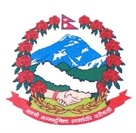 Statement by the delegation of Nepal43rd session of the Working Group on the Universal Periodic ReviewUPR of Serbia, 10 May 20239:00-12:30Time: 1 min.15 secs. Words: 137Mr. President,Nepal warmly welcomes the delegation of Serbia to the fourth cycle of UPR and thanks them for the presentation of national report.We appreciate the efforts made by Serbia to protect and promote the rights of women including through the adoption of the Law on Gender Equality, Strategy for the Prevention and Fight against Gender-Based Violence, provision of free legal aid, campaigns, training programs, among others.We also take note of the efforts undertaken to combat human trafficking.The initiatives of Serbia in the field of climate change are noteworthy.While wishing Serbia a successful UPR, Nepal recommends the following for their consideration:Continue efforts to enhance the representation of women and minority communities in the political and public life.Continue to strengthen national efforts to protect the rights of child.Thank you.